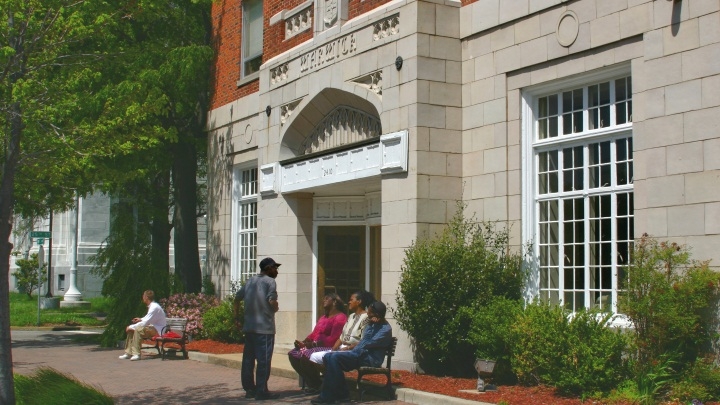 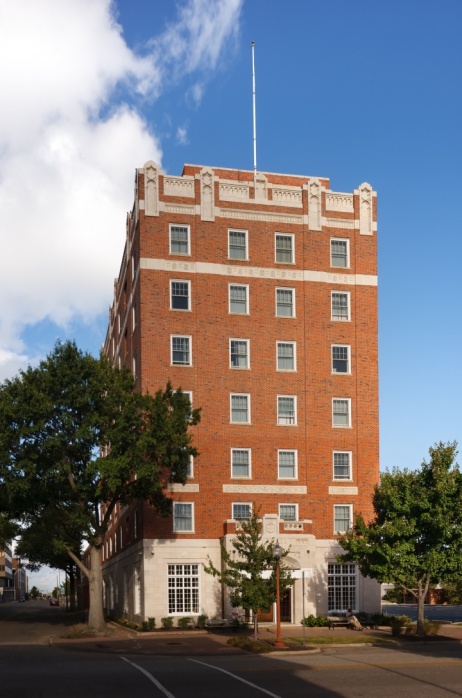 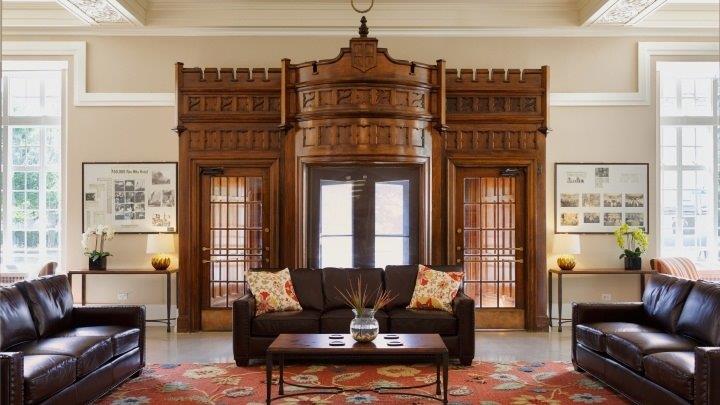 Timeline1/2010:		Exit negotiations begin with LP1/2010-2/2011:	Restructuring of existing debt (VA Housing Partnership Fund, AHP, Newport News Redevelopment and Housing Authority) 11/2010:		End of Initial 15 Year Compliance Period12/2010: 		LP Exits3/2011:		9% LIHTC applications submitted to VHDA6/2011:		The Warwick awarded credits10/2011:		Equity closing; construction begins11/2012:		Construction completed; C of O4/2013:		Achieved stabilized occupancyCritical IssuesExit Fees requested by LPDisposition of the Operating ReserveAttempt to negotiate portfolio-wide exit policyRestructuring of project soft debtLP expectation of resyndicationTax credit guarantees extension beyond LP Exit